PRIMER EXAMEN DE FUNDAMENTOS DE ELECTRONICATECNOLOGIA PETROLERA 							12/07/2010Defina lo que es conductividad eléctrica.Defina lo que es un circuito eléctrico.Defina lo que es corriente eléctrica.Dibuje el triangulo de ohm y de potencia.Defina lo que es resistencia eléctrica.Defina lo que es un capacitor.Dado el siguiente circuito: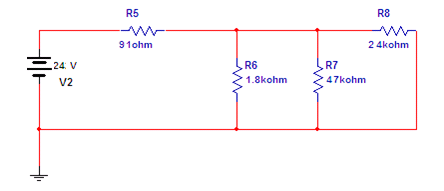 Dado el siguiente circuito:Encontrar la Ceq total de: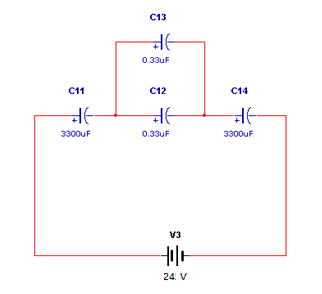 Adicionalmente calcular:CALCULAR:R5R6R7R8VOLTAJE (V)CORRIENTE (mA)POTENCIA (W)ValoresC11C12C13C14Carga ( C )V (V)